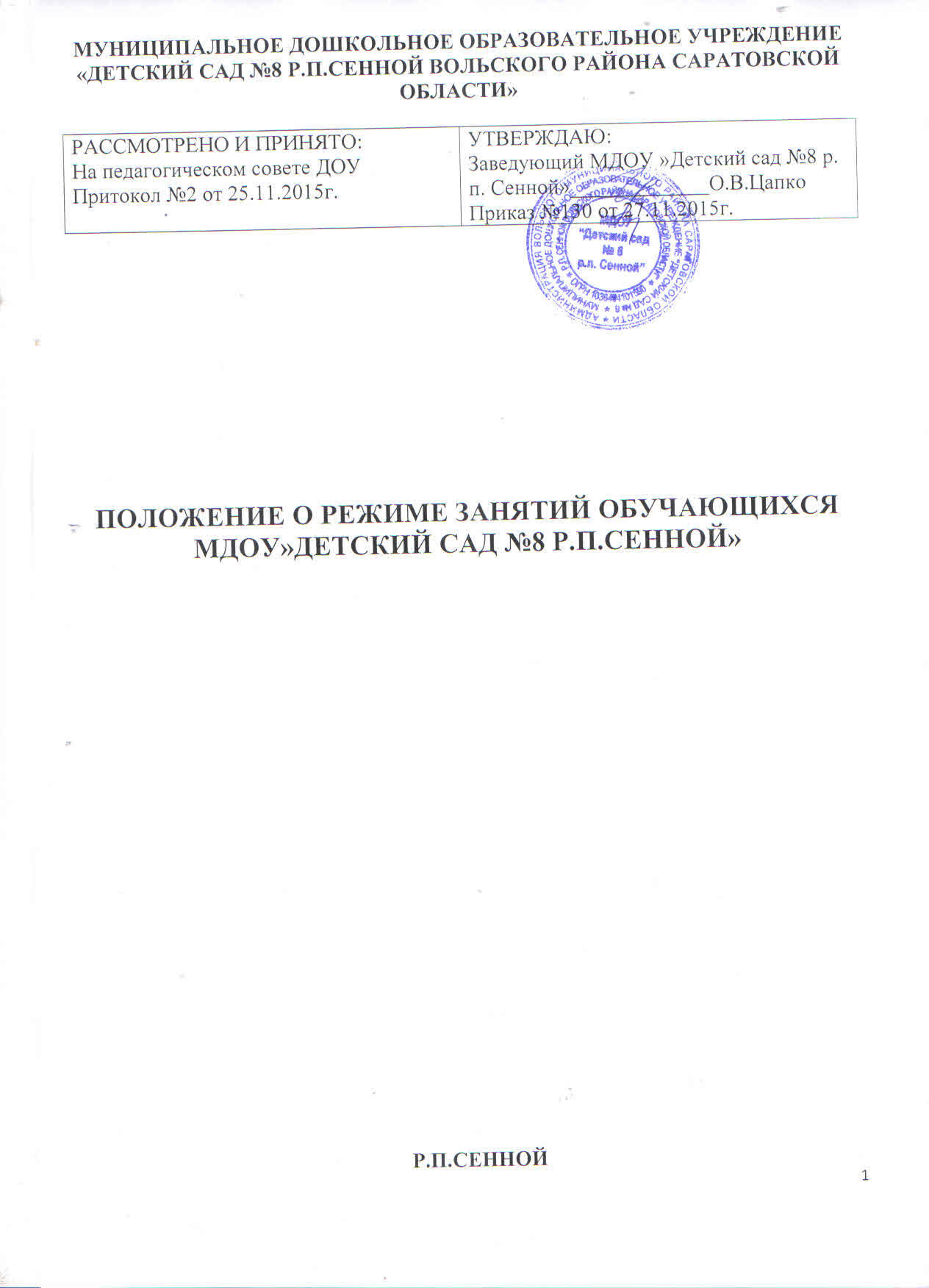 1. Общие положения.1.1. Положение о режиме занятий муниципального дошкольногообразовательного учреждения «Детский сад №8 р.п.Сенной» Вольского района Саратовской  области (далее МДОУ) разработанов соответствии с нормативными документамис Федеральным законом «Об образовании в Российской Федерации»от 29.12.12 г. № 273-ФЗ,Порядком организации и осуществления образовательнойдеятельности по общеобразовательным программам дошкольногообразования (Приказ Министерства образования и науки РФ от30.08.2013г. № 1014),Санитарно-эпидемиологическими правилами и требованиями кустройству, содержанию и организации режима в дошкольныхорганизациях (СанПиН 2.4.1.3049-13)Уставом МДОУ;иными нормативно – правовыми актами по вопросам образования,социальной защиты прав и интересов детей.1.2. Положение регламентирует режим занятий дошкольногообразовательного учреждения.2. Режим занятий обучающихся (воспитанников).2.1. Режим занятий или организованная образовательная деятельность (далееООД) обучающихся (воспитанников) регламентируется годовымкалендарным учебным графиком, расписанием образовательнойдеятельности, учебным планом.2.2. Единицей измерения учебного времени и основной формой организацииучебно-воспитательной работы в Детском саду является организованнаяобразовательная деятельность.2.3. Организованная образовательная деятельность ведется на базе Детскогосада и включает в себя различные виды деятельности детей и педагогов,соответствующих возрастным и индивидуальным особенностям детей, а еесодержание определяется целями и задачами Основной образовательнойпрограммы дошкольного образования МДОУ «Детский сад № 8 р.п.Сенной»2.4. Учебный год в Детском саду начинается с 1 сентября. Если первыйучебный день приходится на выходной день, то учебный год начинается впервый, следующий за ним, рабочий день.2.5. Продолжительность учебного года во всех возрастных группахсоставляет 36 недель.2.6. Учебный год делится на следующие периоды:I первое полугодие: с 1 сентября по 31 декабря- 17 недельII второе полугодие: 12 января по 24 мая- 19 недель.2.7. Каникулярные периоды:зимние каникулы не более двух недель  в январе;летний оздоровительный период с 1 июня по 31 августа.2.8. Продолжительность учебной недели – 5 дней, с 10,5 часовымпребыванием детей в Детском саду с 7.00 до 17.30,имется группа продлённого дня до 19.00(согласно Устава ДОУ)2.9. Продолжительность ООД устанавливается в зависимости от возрастныхи психофизиологических особенностей, допустимой нагрузки обучающихся сучетом санитарных норм и правил, утвержденных СанПин 2.4.1.3049-13:2.9.1. Для детей раннего возраста от 1,5 до 3 лет (I и 2 группы раннего возраста)длительность ООД составляет – не более 10 минут. Допускаетсяосуществление образовательной деятельности в первую и вторую половинудня (по 8-10 минут). Допускается осуществлять образовательнуюдеятельность на игровой площадке во время прогулки.для детей от 3 до 4-х лет (младшая группа) составляет – не более 15 минут,2.9.2. Максимально допустимый объем образовательной нагрузки в первойполовине дня в младшей не превышает 30  минут.2.9.3. Перерывы между периодами непрерывной образовательнойдеятельности составляют не менее 10 минут.2.10. В целях реализации здоровьесберегающего подхода при организацииобразовательной деятельности в середине организованной образовательнойдеятельности в обязательном порядке проводятся физкультурные минутки.2.11. Образовательная деятельность, требующая повышеннойпознавательной активности и умственного напряжения детей, организуется впервой половине дня. Для профилактики утомления детей ООД, требующаяповышенной познавательной активности и умственного напряжения,сочетается с ООД по физической культуре, музыкальному воспитанию,художественно- эстетическому развитию.2.12. При осуществлении образовательной деятельности в иныхорганизационных формах (в виде игровой, познавательно-исследовательской,художественно-творческой деятельности, в том числе в форме мастерских,секций, экскурсий) продолжительность образовательной деятельности нерегламентируется.2.13. Занятия по физическому развитию осуществляются для детей в возрасте3-7 лет 3 раза в неделю. Их проводят только при отсутствии у детей медицинских противопоказаний и наличии у детей спортивной одежды, соответствующей погодным условиям.2.14. В середине учебного года ( декабрь-январь) организуются недельныеканикулы, во время которых непосредственно образовательная деятельностьне проводится. Совместная деятельность детей и взрослых проводится вигровой форме (в виде викторин, дидактических игр, праздников,развлечений, драматизаций и т.п.)2.15.В летний период учебные занятия не проводятся. Рекомендуетсяпроводить спортивные и подвижные игры, спортивные праздники, экскурсиии др. во время прогулки.2.16. Непосредственно образовательная деятельность с детьми проводитсявоспитателями в групповых комнатах. Музыкальные и физкультурныезанятия проводятся специалистами в музыкально-спортивном зале.2.17. Изменение режима занятий (ООД) определяется приказом заведующегов соответствии с нормативно-правовыми документами в случаях объявлениякарантина, приостановления образовательного процесса.3. Ответственность3.1.Администрация дошкольного образовательного учреждения,воспитатели, младшие воспитатели, педагоги-специалисты несутответственность за жизнь, здоровье детей, реализацию в полном объемеучебного плана, качество реализуемых образовательных программ,соответствие применяемых форм, методов и средств организацииобразовательного процесса возрастным , психофизиологическимособенностям детей.3.2.Программы, методики и режимы воспитания и обучения в частигигиенических требований допускаются к использованию при наличиисанитарно – эпидемиологического заключения о соответствии их санитарнымправилам.5. Ведение документации5.1. В целях рациональной организации и ведения образовательного процессана начало учебного года заведующим МДОУ утверждается годовойкалендарный учебный график на текущий учебный год.5.2. На начало учебного года заведующим утверждается учебный план, сетказанятий, график кружковой работы.5.3. Посещение обучающимися организованной образовательнойдеятельности фиксируется педагогами в табелях посещаемости.